ПодтягиванияПодтягивания на низкой (из виса лежа) перекладинеПодтягивания на высокой (из виса) перекладинеПодтягивания — базовое физическое упражнение, развивающее группы мышц верхней части тела:широчайшие, бицепсы, брахиалис, грудные, верхняя часть спины, мышцы брюшной стенки, предплечья.Подтягивание из виса лежа на низкой перекладине.Подтягивание из виса лежа на низкой перекладине выполняется из исходного положения (ИП): 
вис лежа лицом вверх хватом сверху, кисти рук на ширине плеч, голова, туловище и ноги составляют прямую линию, пятки могут упираться в опору высотой до 4 см.Высота грифа перекладины для участников I — III ступеней комплекса — 90 см. 
Высота грифа перекладины для участников IV — IX ступеней комплекса — 110 см.Для того чтобы занять ИП, участник подходит к перекладине, берется за гриф хватом сверху, приседает под гриф и, держа голову прямо, ставит подбородок на гриф перекладины. После чего, не разгибая рук и не отрывая подбородка от грифа, шагая вперед, выпрямляется так, чтобы голова, туловище и ноги составляли прямую линию. 
Помощник спортивного судьи подставляет опору под ноги участника. 
После этого участник выпрямляет руки и занимает ИП. 
Из ИП участник подтягивается до подъема подбородка выше грифа перекладины, затем опускается в вис и, зафиксировав на 0,5 с ИП, продолжает выполнение испытания (теста).Засчитывается количество правильно выполненных попыток, фиксируемых счетом спортивного судьи.Ошибки (попытка не засчитывается):1) подтягивание с рывками или с прогибанием туловища;
2) подбородок не поднялся выше грифа перекладины;
3) отсутствие фиксации на 0,5 с ИП;
4) поочередное сгибание рук.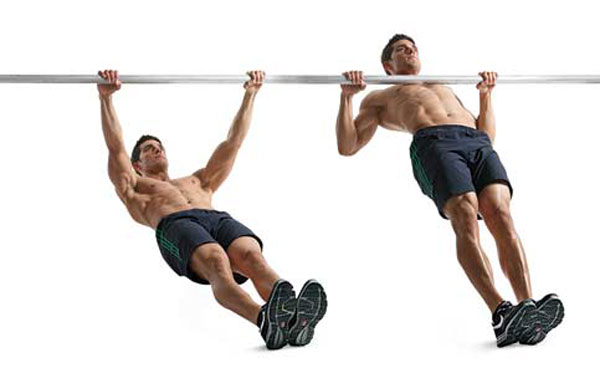  Типы хвата:Подтягивание из виса на высокой перекладине.Прямой хват. 
При прямом хвате рука берет турник сверхуОбратный хват. 
При обратном хвате рука берет турник снизуКомбинированный хват. 
При комбинированном хвате - одна рука в нижнем хвате, вторая в верхнем.Чаще используется прямой хват, развивающий мышцы плеч и спины. 

При обратном хвате тренируются мышцы-сгибатели рук. 

Комбинированный вариант используется при расположении туловища вдоль перекладины.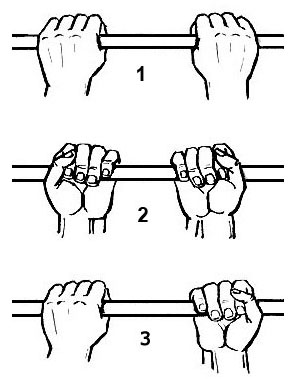 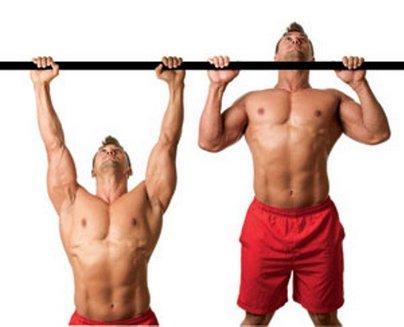 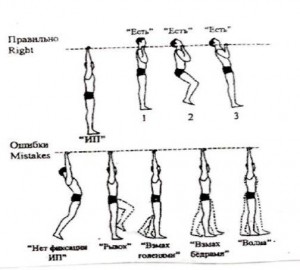 Подтягивание из виса на высокой перекладине выполняется из ИП: вис хватом сверху, кисти рук на ширине плеч, руки, туловище и ноги выпрямлены, ноги не касаются пола, ступни вместе.Участник подтягивается так, чтобы подбородок поднялся выше грифа перекладины, затем опускается в вис и, зафиксировав ИП на 0,5 с, продолжает выполнение испытания (теста). 
Засчитывается количество правильно выполненных попыток.Ошибки (попытка не засчитывается):1) подтягивание рывками или с махами ног (туловища);
2) подбородок не поднялся выше грифа перекладины;
3) отсутствие фиксации на 0,5 с ИП;
4) поочередное сгибание рук.